Name: __________________________	Table #: ________	Period: __________	Date: ________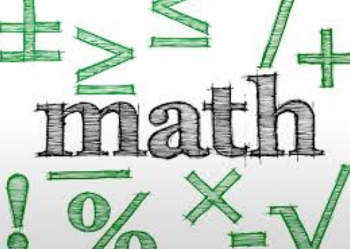 Chapter 2 Transformations At the end of each chapter, you will put all of your notes and classwork worksheets into a packet. The packet is worth 20 points. DATETITLE11/26/18Follow Up to 8.1B1/26Chapter 2 Vocabulary11/278.4B Surface Areas of Similar Solids11/288.4C Volumes of Similar Solids11/292.5A Similar Figures11/302.5B Similar Figures12/32.6A Perimeters and Areas of Similar Figures12/42.6B Perimeters and Areas of Similar Figures12/52.7A Dilations12/62.7B Dilations12/102.1A Congruent Figures12/112.2A Translations12/122.2B Translations12/132.3A Reflections12/142.3B Multiple Transformations12/172.4A Rotations12/182.4B Rotations